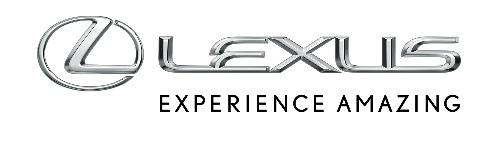 14 CZERWCA 2019LEXUS ŚWIĘTUJE SWOJE 30-LECIE PODCZAS PIĄTEJ EDYCJI CHANTILLY ARTS & ELEGANCE RICHARD MILLEFinał konkursu designu UX Art Car – zwycięzcę spośród współczesnych artystów wyłonią goście wystawy ChantillyLC Convertible Concept weźmie udział w Concours d’ÉléganceEuropejska premiera Lexusa RX po faceliftinguLexus w tym roku obchodzi 30-lecie swojego istnienia. Luksusowa marka będzie celebrowała rocznicę 30 czerwca podczas Chantilly Arts & Elegance Richard Mille, jednej z najważniejszych wystaw motoryzacji, sztuki i lifestyle’u. Tego dnia zostanie rozstrzygnięty konkurs Lexus UX Art Car, odbędzie się pokaz koncepcyjnego kabrioletu LC Convertible Concept oraz europejska premiera nowego SUV-a Lexus RX.Lexus jest oficjalnym partnerem piątej edycji wydarzenia, organizowanego na terenie zabytkowego pałacu Château de Chantilly, 50 km od Paryża. To elegancka wystawa o międzynarodowej renomie, na której prezentowane są samochody klasyczne i współczesne oraz auta koncepcyjne. Do atrakcji wystawy należy konkurs na najlepszy eksponat, parada „Najpiękniejsze samochody na świecie”, aukcja oraz wiele innych wydarzeń, odzwierciedlających francuski styl życia. Wystawa skoncentrowana na luksusie, stylu i mistrzowskim rzemiośle to idealne miejsce na świętowanie rocznicy Lexusa.Tysiące widzów odwiedzających Chantilly wezmą udział w wyłonieniu zwycięzców konkursu Lexus UX Art Car. Na jego finał zostały przygotowane cztery prace – unikalne aranżacje nowego kompaktowego crossovera Lexus UX. Ich autorami są Ana Soler Baena z Hiszpanii, duet Antoñito i Manolín również z Hiszpanii, zespół Leitmotiv z Francji oraz René Turrek z Niemiec. Zadanie finalistów polegało na potraktowaniu Lexusa UX jako trójwymiarowej podstawy do artystycznych eksperymentów.Konkurs jest kolejnym przykładem zaangażowania Lexusa w świat sztuki. Luksusowa marka nie ogranicza się już tylko do motoryzacji, skupiając się także na stylu życia, designie i kreatywności. Zwycięzca zostanie ogłoszony pod koniec wystawy przez Denisa Brogniarta, cenionego francuskiego dziennikarza i prezentera telewizyjnego.Lexus LC Convertible Concept Koncepcyjny Lexus LC Convertible został zaprezentowany po raz pierwszy na tegorocznych targach Detroit Motor Show. Powstał, aby sprawdzić możliwości stworzenia kabrioleta na podstawie flagowego coupe Lexus LC. Samochód został zaprojektowany według koncepcji „niezrównanego piękna”, widocznej w liniach auta – począwszy od pochylenia przedniej szyby, po gładkie linie pokrywy, pod którą skrywa się dach kabrioletu. Auto weźmie udział w Concours d’Élégance festiwalu w Chantilly.Europejska premiera nowego RXChantilly Arts & Elegance Richard Mille będzie miejscem europejskiej premiery nowego Lexusa RX. Odświeżona wersja luksusowego SUV-a ma zaktualizowaną stylistykę oraz udoskonalone zawieszenie i układ hamulcowy, dzięki którym auto zapewnia bardziej precyzyjne prowadzenie i lepsze wrażenia z jazdy. Nowy RX to pierwszy samochód na świecie wyposażony w światła w technologii LED BladeScan AHS, który oświetla miejsca trudne do doświetlenia w konwencjonalnych układach świateł drogowych, np. pobocze drogi.Lexus RX zostanie zaprezentowany na wystawie Chantilly obok nowego sedana ES, wyścigowego coupe RC F Track Edition i słynnego supersamochodu Lexus LFA.Konkurs Lexus UX Art Car – uczestnicy i ich praceBluz, autorka: Ana Soler BaenaW projekcie Bluz światło przybiera kształt i można go dotknąć. Nadwozie UX zostało pokryte świetlnymi prętami o fluorescencyjnych końcówkach, ułożonych w taki sposób, by podkreślić kontury nadwozia Lexusa UX. W ciemne strefy zostały wkomponowane niebieskie lasery. Kabina jest wypełniona ciepłym światłem i krystalicznymi strefami, przypominającymi przejrzyste pęcherze czystego tlenu. Projekt sprawia wrażenie, jakby nie składał się z fizycznych przedmiotów, lecz stanowił aurę dla samochodu.Praca Any Soler Baena obejmuje także ogromne instalacje, które wdzierają się w przestrzeń wystawy – chmury z kul, łańcuchy molekuł oraz dryfujące obiekty, wśród których głównym bohaterem staje się odbiorca.Gyorin Kozane (Zbroja łuskowa), autorzy: Antoñito i ManolínGyorin Kozane – zbroja łuskowa – to organiczna siateczka zrobiona z niebieskich i czerwonych łusek, reprezentujących skórę ryby. Jest to motyw często spotykany w japońskiej sztuce i kulturze. Stworzona przez Antoñito i Manolín siatka to trójwymiarowa struktura z żywicy bio-epoksydowej, nałożonej na karoserię modelu UX taką samą techniką jak na dwuwymiarową podstawę. Podwójność i kontrastujące cechy projektu nawiązują do idei engawy, stojącej za koncepcją stylistyczną UX-a. Twórcy samochodu dążyli do stworzenia płynnego przejścia między wnętrzem i zewnętrznym wyglądem auta, tak jak tradycyjna weranda japońskiego domu, zwana engawa, stanowi łagodny łącznik między wnętrzem a ogrodem. Antoñito i Manolín, czyli Trini Salamanca i Pablo Párraga, to niezależni artyści, którzy tworzą eksperymentalne meble i elementy wyposażenia wnętrz na podstawie totemicznych, geometrycznych kształtów, wyróżniające się prostotą i wyobraźnią. Leitmotiv UX Art Car, autorzy: LeitmotivZespół projektanów Leitmotiv zrealizuje swój projekt na miejscu w Chantilly, by przeobrazić UX-a w rzeźbiarską instalację artystyczną. Każdy z członków zespołu skupi się na wybranej części samochodu, by wyrazić swoją interpretację auta i przy okazji zaprezentować swoje umiejętności. Artystyczny UX studia Leitmotiv będzie miał wiele różnych oblicz i osobowości.Leitmotiv to zespół trzech francuskich artystów o pseudonimach Keim, Wozdat i Ygrek. Wszyscy ukończyli studia ze sztuki użytkowej i specjalizują się w graffiti i malarstwie ulicznym. Synergia ich indywidualnych stylów nadaje ich wspólnym pracom szczególną energię.The Way of the Samurai, autor: René TurrekW pracy The Way of the Samurai, czyli Droga samuraja, René Turrek pomalował sprayem UX-a od strony pasażera liniami w różnych kolorach i o różnej grubości, które symbolizują siłę współczesnej technologii Lexusa. Linie te nawiązują do kształtu miecza samurajskiego. Dzięki wykorzystaniu neonowych kolorów wygląd samochodu zmienia się w zależności od oświetlenia – w świetle słońca czy w świetle nadfioletowym. Rysunek nałożono na szary kolor bazowy, który reaguje na światło słoneczne lub flesz aparatu fotograficznego, tworząc lśniącą srebrno-białą powierzchnię.Turrek to niemiecki artysta graffiti i projektant, który posługuje się opracowanymi przez siebie, nowymi technikami malarskimi, wykończeniami i efektami specjalnymi. The Way of the Samurai to jego druga praca wykonana na samochodzie Lexusa. W 2015 roku René Turrek stworzył dzieło sztuki z modelu NX dla salonu Lexus Forum Osnabrück.